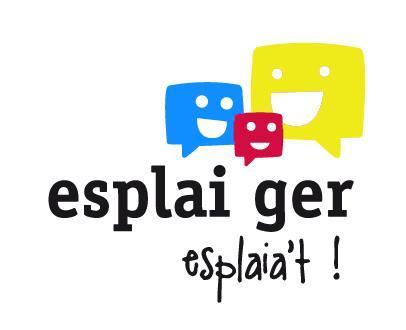                        INSCRIPCIÓ ESPLAI GER 2022/2023DADES PERSONALS INFANTNom:			Primer cognom: 		                    Segon cognom: 	                      	  	Edat: 		     Curs:  	   Data naixement: 		  Núm. targeta sanitària: 			                   DADES PERSONALS SOL·LICITANTNom:  		   Primer cognom:  			    Segon cognom: 	    			  Núm. d’identificació:  				 Tel. fix:  		 Tel. mòbil:  			Adreça:  			 Núm.:         Pis:         Municipi:  			   Codi postal: 		Correu electrònic:  											DADES DE LA MARE, PARE, TUTOR/A:Nom i cognoms mare, pare, tutor/a:  				ASSOCIAT/A GER  SI 	  NO 	Telf. contacte:  			Nom i cognoms mare, pare, tutor/a:  				ASSOCIAT/A GER  SI 	  NO 	Telf. contacte:  			Si encara no ets soci/a mes a baix t'ho expliquem!AUTORITZACIÓ En/na 						amb DNI  			  autoritza el/la seu/seva fill/a 								a assistir a les activitats que es durant a terme durant tot aquest curs 2022/2023 organitzat per l’Esplai GER.-  Fa extensiva aquesta autorització a,1. Les decisions medicoquirúrgiques que fos necessari adoptar en cas d’extrema urgència sota la pertinent decisió facultativa.2.    A marxar sol/a a casa un cop finalitzi l'activitat;   SI 		 NO 		3. A fer fotografies o/a enregistrar amb videocàmera el meu fill/a en les diferents activitats que organitza l’entitat, així com a l’ús d’aquestes per a la promoció, difusió i/o propaganda habituals de l’entitat, d’acord amb la llei de protecció d’imatges del menor ​(*).Whatsapp 	 YouTube 	Facebook 	Instagram  	Signatura de la mare, pare, tutor/a:	Sant Pere de Ribes, 	de		de 2022QUOTA ESPLAIL'import de la quota de l'Esplai és de 50€. Aquest import cobreix les despeses per les activitats organitzades de cada cap de setmana, assegurançes, material lúdic i d'altres que beneficien als infants. ASSOCIATS/ES ENTITAT GEREl Ger és un equipament social i cultural gestionat per veïns i veïnes que dediquen el seu temps sense ànim de lucre, per enriquir-se emocionalment, vivencialment i socialment. En l’actualitat l’entitat compta amb més de 1.000 associats de totes les edats, una programació d’activitats consolidada, un patrimoni propi (local social i La Nau) a més d’una important presència tant a nivell local com comarcal i de relacions amb entitats i moviments d’arreu del país. Tot això assegura el funcionament quotidià de l’entitat basat en una manera de fer participativa i compromesa.Si encara no estàs associada a l'Entitat i vols formar part del projecte i gaudir en totes les seccions us adjuntem la butlleta d'INSCRIPCIÓ QUOTA FAMILIAR al mateix enllaç de l'esplai. És important omplenar totes les dades amb tots els membres de la família i enviar al correu ger.entitat@gmail.com. Les quotes són trimestrals per un import de 13,85€. COMPTE BANCARIIMPORT: 50€ BANC: Banc Sabadell 	NÚM. COMPTE: ES64 0081 0092 1700 0129 0833  DESTINATARI: ESPLAI GERCONCEPTE: ESPLAI-seguit del 1r cognom i nom participant/a.(ex: ESPLAI-GARCIAALBERT)
El pagament es podrà efectuar a partir de la inscripció feta i enviada fins al 30 de novembre com a data límit.Retornar la inscripció degudament emplenada al correu electrònic: esplaiger@gmail.com. Amb assumpte: casal 2021 + (nom de l’infant).(*) En compliment d'allò que disposa l'article 5 de la Llei orgànica 15/1999, del 13 de desembre, de protecció de dades de caràcter personal, informem que les dades que han estat proporcionades a través de la fitxa d’inscripció seran incorporades a un fitxer automatitzat i a un fitxer amb suport paper del Grup del Casal d’Estiu GER per tal de mantenir informades les famílies. Aquestes dades són confidencial si d’ús exclusiu del Grup Esplai GER. Si ho desitgeu, podeu accedir, rectificar o cancel·lar les dades, adreçant-vos per correu ordinari o electrònic a l’entitat.En compliment del que disposa la llei de protecció de dades de caràcter personal, s’informa que aquestes dades formaran part exclusivament de la base de dades de l'esplai Ger